УДК 34Нефедова Светлана Павловна МБОУ СОШ №5 Муниципальное бюджетное общеобразовательное учреждение средняя школа № 5 им. В.И. Данильченко, учитель истории и обществознания, Россия Краснодарский край Каневской район sv.nefedowa@yandex.ru«Как добиться избирательной активности молодежи»АннотацияОрганы местного самоуправления играют важнейшую роль в организации продуктивной работы государства. Ни одно правительство страны не может функционировать без органов управления, в том числе и местного. Хотелось бы обратить внимание на статью 16 о Муниципальных выборах (часть 3 в ред. Закона Краснодарского края от 26.12.2014 N 3086-КЗ), которая подтверждает права граждан избирать и быть избранными в органы местного самоуправления. Федеральным законодательством урегулирован порядок подготовки назначения, проведения и подведения итогов муниципальных выборов.  Нас волнует активность молодого поколения в жизни государства. Молодёжь - важнейшая часть электората в избирательном процессе, так как эта возрастная категория людей является особенно важной социально активной частью населения страны. Отсутствие страха риска, острая реакция на несправедливость, непризнание авторитетов, креативный поход - это всё качества потенциально активных избирателей, которые и присущи молодежи. К сожалению, в последнее время молодежь не проявляет интереса к политике.Мы решили заняться этой проблемой, провести исследование и найти способы привлечения молодёжи к политической деятельности, а также избирательной активности. Именно от активной части молодёжи нашей страны зависит перспективное будущее России. Именно от уровня политической образованности и активности в избирательном процессе будет развиваться жизнь нового поколения в будущем.В связи со всем вышесказанным представляется важным рассмотреть основные проблемы привлечения молодежи к политической активности, особенно в выборах. Также важно привлечь внимание педагогов и школьников к сфере государственного и муниципального управления, выявить отношение молодежи Каневского района к выборам.Ключевые слова: молодежь, выборы, активностьNefedova Svetlana Pavlovna  Municipal budget educational institution «Secondary General Education School» No. 5 named V.I. Danilchenko History and Social Studies Teachersv.nefedowa@yandex.ru "How to achieve the electoral activity of young people"AnnotationLocal self-government bodies play a special role in organizing the effective work of the state. State cant exist without governing bodies. I would like to draw attention to article 16 on Municipal elections (part 3, ed. The Law of the Krasnodar Territory of December 26, 2014 N 3086-KZ), which confirms the guarantees of citizens' electoral rights during municipal elections, the procedure for appointing, preparing, conducting and summarizing municipal elections are established by federal law and the laws of the Krasnodar Territory adopted in accordance with it. We are concerned about the activity of the younger generation in the life of the state. Youth in the electoral process is one of the most relevant today, this age group of people that represents the most socially active part of the population. They are not afraid to take risks, reacts sharply to injustice, creative and hardly recognizes authority. Unfortunately, young people have not shown interest in politics lately.We decided to tackle this problem, conduct research and find ways to attract young people to political activity, as well as electoral activity. The future of Russia depends on modern youth. The life of the generation in the future will depend on how young people will be politically literate now and active in the electoral process.In connection with all of the above, it seems important to consider the mainproblems of attracting young people to political activity, especially in elections, as well as to attract the attention of teachers and schoolchildren to the sphere of state and municipal administration; to identify the attitude of the youth of the Kanevsky district to the elections.Keywords: youth, elections, activityЧтобы показать полную картину проблемы, разберем устройство местного самоуправления раньше.Сход – высший орган казачьего самоуправления, который проводился только в случаях острой необходимости. На сходе имели право присутствовать не все, а лишь выборные из числа казаков. При этом совсем не были представлены права женщин. Решенные вопросы на сходе выполнялись беспрекословно. Среди задач станичной власти были: содержание дорог, кладка через реку мостов, постройка и ремонт общественных зданий. Власть проводила наблюдение за исполнением населением станицы общественной повинности, а также обеспечением выполнения лицами мужского пола казачьего сословия воинской повинности [4]. Что представляет собой местное самоуправление сегодня? Благодаря проведению собраний и конференций граждан, в первую очередь, а также посредством создания органов регионального общественного управления, становится возможным существование местного самоуправление в Каневском районе.Существует нормативный правовой акт Совета, которым устанавливается порядок законодательной регистрации устава регионального самоуправления.«Собрание граждан по вопросам организации и осуществления территориального общественного самоуправления считается правомочным, если в нем принимают участие не менее половины жителей соответствующей территории, достигших шестнадцатилетнего возраста» [2].Органы территориального общественного самоуправления:занимаются повышением правовой осведомленности и культуры будущих молодых избирателей, и помощью в реализации творческих способностей учащихся. Это одно из важных направлений деятельности территориальной народной власти;2) обеспечивают исполнение принятых на народных собраниях решений;3) представляют права и интересы местного населения, проживающего на соответствующей территории;4) проводят подготовку кадров участковых избирательных комиссий, организаторов правового просвещения молодежи, членов местных отделений политических партий, действующих на территории Каневского района.5) занимаются хозяйственно-преобразовательной деятельностью, осуществляя мероприятия по благоустройству территории, проводят мероприятия, направленные на реализацию социальных и бытовых потребностей граждан, проживающих в различных регионах нашей страны. Совместная деятельность между органами регионального самоуправления и местного народного самоуправления успешно реализуется с помощью средств выделенного бюджетом государства.Территориальная избирательная комиссия Каневской уже длительный промежуток времени успешно состоит в партнёрских отношениях с отделом по делам молодежи Каневского района, библиотеками, образовательными заведениями Каневского района, управлением образования и культурными учреждениями. Проводит различные мероприятия, для того, чтобы расширить   правовую культуру молодых избирателей, большая часть из которых была проведена в рамках Дня молодого избирателя [2].            Проблема снижения активности избирателейЧто меня ждёт впереди? Какая она взрослая жизнь? Эти и другие вопросы интересуют молодых ребят в первую очередь.  Конечно, нам бы всем хотелось, чтобы в стране было больше активной молодежи – патриотов своей Родины, жаждущих сделать её лучше. Ведь дальнейшая жизнь и будущее всей страны зависит от молодёжи.От 15 до 30 лет - именно такой возрастной диапазон исследователи в области социологии выделяют молодежную группу. Для тщательного анализа именно эту возрастную группу от 18 до 25 лет, мы и выбрали. Согласно статистике, в этой группе избирателей около 20 %, а это 25 миллионов человек.  Неудивительно, что за эту часть электората идет борьба, потому что именно она является главной частью целевой аудитории. По результатам соцопроса, около 2 молодых респондентов из 5 не интересуются политикой вообще. К сожалению активность молодежи на региональных не высокая. [1].                                  Мы провели опрос среди учащихся Каневского Агротехнического Колледжа на предмет участия в политической жизни общества. Выяснилось, что молодежь колледжа не особенно проявляет интерес к политике: 22,7% молодежи политикой не интересуются, а 57,3% иногда проявляют интерес к новостям политического характера и всего 20% опрошенных регулярно черпают информацию политическом пространстве.  На текущий момент времени молодежь не особо заинтересована в политике и выборах. Для того, чтобы выяснить причины, мы провели социологический опрос среди молодежи нашей станицы. Итоги опроса не сильно удивили. Так, большая часть опрошенных даже не задумывались о возможности участия на выборах, аргументируя тем, что результат от них не зависит. Мы думаем, что одной из причин является не совсем правильная и проработанная агитационная программа. По данным опроса выяснилось, что наибольшее количество опрошенных: по поводу выборов в будущем имели следующее мнение «Что мой голос может решить?», «Мой голос –капля в море», «Там и без меня все давно решили», поэтому меня заинтересовала правовая сторона этого вопроса. Нас удивило то, что получив такое высокое право, люди начинают искусственно создавать препятствия, а некоторые и бойкотировать выборы. Мы часто сетуем на свои трудности и проблемы. А где же выход? Нас очень волнуют эти вопросы.         Для прояснения ситуации отношения старшеклассников нашей школы, МБОУ СОШ № 5, к выборам, мы организовали тестирование среди учащихся старших классов, которое помогло определить уровень осведомленности и подготовки в области избирательного законодательства в тематике: «Молодежь и выборы». Процесс был интересным и интригующим. После обработки тестов мы получили следующие результаты: с избирательным правом чаще всего учащиеся знакомятся на уроках истории, правоведения и обществознания, но по-прежнему считают, что этого недостаточно и оценивают свои познания в данной области как «частичные». Несмотря на это, почти все считают выборы важнейшим событием в жизни страны, в котором важен голос каждого гражданина.Для развития самостоятельности молодого поколения и умения делать свой выбор важно использовать такой инструмент воспитания как организация «Дня самоуправления». Ни один год в нашей школе не обходится без такого дня. Из учащихся посредством голосования избирается администрация школы и учителя, которые ведут занятия по разным предметам в классах. Жизнь школы абсолютно никак не меняется в этот день, потому что ученики, выступающие в роли учителей, осознают ответственность всего происходящего и действуют по программе обучения. Можно даже сказать, что у ребят происходит взросление практически за один день. Это помогает научиться принимать жизненно важные решения: выборе профессии, выбор партии на голосовании, выбор социальной позиции гражданина и т.д.Выбирая школьную инициативную группу, у нас возникла идея провести в школе ролевую игру – «Выборы председателя ученического управления». Для общего развития м приурочили игру ко Дню молодого избирателя. Цель – наглядно показать весь процесс выборов и перевести детское самоуправление на совершенно новый высокий уровень. Мы поставили задачу от каждого класса выдвинуть кандидата в председатели. Всё проходило по-настоящему: были выпущены избирательные бюллетени и избирательные урны, все кандидаты подготовили и выступили с предвыборной программой, по школе висели агитационные плакаты. Звание «Лидер школьного самоуправления» получил тот, кто успешно прошел проверку и интеллектуальных и организаторских способностей и получил высшее количество голосов по результатам народного голосования.Эксперимент удался: мероприятие прошло активно, все учащиеся были максимально вовлечены в выборы, активно голосовали. Такое событие смогло познакомить учащихся с процессом выборов в игровой и свободной форме, приближенному к жизненным реалиям.   Процесс ознакомления с формами работы по знакомству с выборами и законом об избирательном праве в школах, и применив эти знания на практике, нам стало интересно узнать, как может решаться вопрос участия молодежи на выборах в нашем районе, во всей стране и в целом в мире. С этим вопросом мы обратилась к председателю районного Совета депутатов Моргуну Михаилу Алексеевичу, который рассказал об истории и современности парламентаризма в мире, России, о целях, задачах, основных направлениях и механизмах работы депутатов. Также мы узнали о том, что в последнее время растет тенденция участия молодежи в выборах. Этому способствуют встречи с различными руководителями, молодыми депутатами на районной сессии собрания местных депутатов, где узнают об избирательном праве. Помимо всего этого, для молодежи района проводятся «Парламентские уроки» на тему «Гражданин и выборы». Что тоже считаем отличным инструментом повышения избирательной активности молодёжи.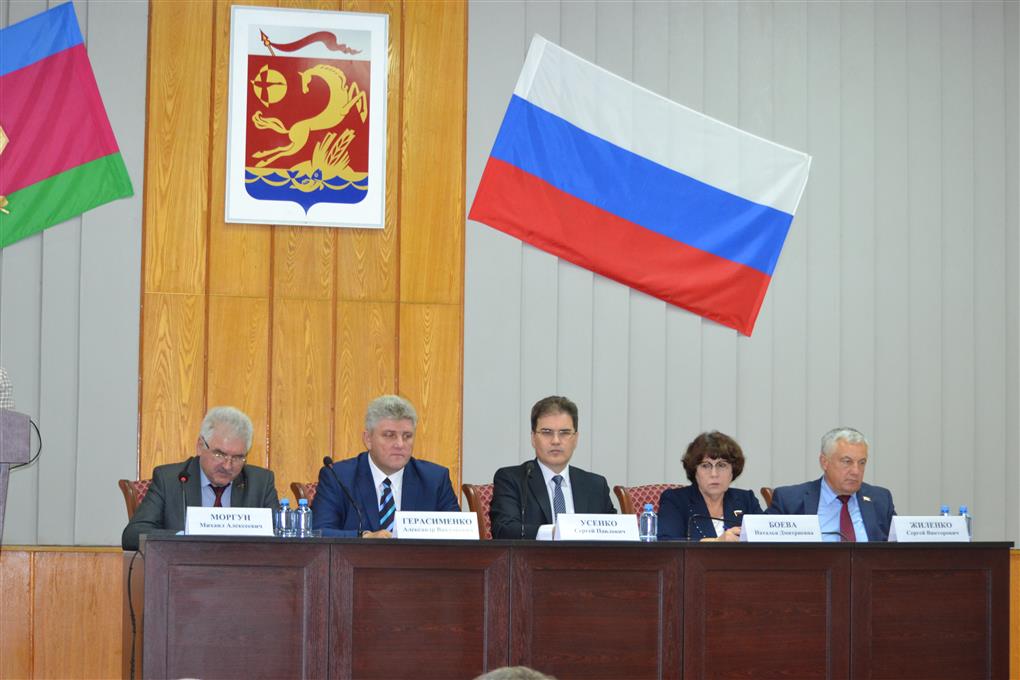 Ребята нашей школы стали участниками «Школы молодого избирателя», приняли участие в одном из Парламентских уроков, который провел Михаил Алексеевич. Учащиеся на этих уроках, познакомились с истоками отечественного парламентаризма, как   самостоятельной законодательной властью, полномочиями, структурой, функциями, деятельность парламента. Теперь Парламентские уроки проходят у старшеклассников в школе, которые сопряжены с празднованием Дня российского парламентаризма.   Считаем, что такие встречи, важны не только в образовательном плане и для развития правовой культуры молодежи, но и с целью формирования у молодого поколения социальной позиции, а также с целью привлечения молодежи к избирательному процессу в России.Ежегодно проводятся районные Парламентские уроки, в которых активно принимают участие старшеклассники нашей школы. Также ученики участвуют в краевых конкурсах, участвуют в социальной жизни района, выступают с результатами исследований перед учащимися школы на конференции старшеклассников, что тоже является значительным вкладом в повышение политической образованности молодежи.Подрастающее поколение нужно направить в политическое пространство, научить ориентироваться в современной жизни. Воспитание настоящего, социально ответственного гражданина начинается ещё за школьной партой.Возможного нашему государству не хватает мощной молодежной организации. По своим задачам похожая на советский комсомол, но не его копия. Целью такой организации было бы гражданско-патриотическое воспитание. Она бы занималась привлечением молодежи к решению острых общественных проблем. Это могло бы формировать четкую гражданскую позицию. Также необходимо, увеличить в составе Государственной думы количество молодых депутатов хотя бы на 15-20 процентов (21-30 лет), чтобы молодежь могла влиять с законодательной инициативой и конечно же ускорила бы принятие законов, например, закона о борьбе с коррупцией. Для этого сейчас и развивается активно молодежный парламент.Мы проводили акции для учащихся школ и студентов. Первый этап заключался в задаче разработать предвыборные слоганы, плакаты, частушки, сочинения. На следующем этапе в формате КВH по предвыборной тематике нужно было показать представления. Таким образом в творческом процессе у молодежи рождаются новые, эффективные формы и методы агитации для участия в выборах.Мы использовали устную и письменную формы, чтобы привлечь молодежь к участию в выборах: письменная форма выражалась в изучении различных письменных источниках, т.е. работа в библиотеках, чтение популярной политической литературы. Устная форма практиковалась с помощью просмотра телепередач, прослушивания радио, после чего проводились различные беседы и обсуждения на круглых столах.  На данный момент в сторону политико-правового воспитания молодой части населения государством было сделано много шагов. «Действует более ста законодательных актов Российской Федерации, которые отражают те или иные аспекты государственной молодёжной политики. Например, федеральный закон «О государственной поддержке молодёжных и детских общественных объединений», «Программа повышения правовой культуры избирателей и организаторов в РФ» [3].Что же всё-таки стоит делать, чтобы добиться избирательной активности молодежи?     Самое важное – проводить мероприятия, повышающие правовую осведомленность не только у детей, но и у их родителей. Ведь ребёнок неосознанно считывает поведение и берёт модель поведения, основанную на примере родителей. Их активная жизненная позиция должны стать воспитательным фактором для молодежи.    Ещё один важный элемент – налаживание диалога между молодёжью и органами государственной и муниципальной власти, следует пытаться донести эти ценности. Не стоит использовать методы манипуляции или давления. Все должно быть на добровольных началах. Не нужно наказывать или проучивать, следует поощрять, лишь направляя и подсказывая. Советовать решения для целей молодого поколения, которые они могут сформировать и сами [5].Обучение молодежи системе местного управления, может способствовать выработке и формированию у них понимания, как выбирать и за кого голосовать: за человека реальных дел или за критика, который реально не способен что-либо решать. Бытует такое выражение: «На выборах голосовать не сердцем, а умом» [6].В школах и средних профессиональных учреждениях:- «ваши права» - кружок для начальной школы, дающий базовые знания о правах человека;- для учащихся младших классов проводится масштабный проект под названием «Маленькие знатоки политики»;- организовать клубы молодых избирателей - вот такая идея для учащихся средней школы. В рамках клуба будет проводиться игра «Эрудиты избирательного права». Существовать они будут не только в школах, но и библиотеках, домах культуры и территориальных избирательных комиссиях;- среди учащихся по закону избирательного права проводить выборы в общеобразовательных заведениях. В ходе выборов будет избрано правительство и его президент.                                                                                                                                      У молодежи:создание политических клубов, научных конференций, кружков, форумов, деловых игр, различных молодёжных организаций, деловых игр и их развития;Конкурс «я - кандидат»: его проведением, привлечение к нему молодежи и развитие.Присвоение титула «Лучший политический проект»Проведение референдума и выборов, развитие студенческого самоуправления;Исследования доказали зависимость степень участия учащихся в объединениях в формате внеурочных от уровня политической образованности и осознанности. На основе вышесказанного, можно сделать вывод, что опыт работы с молодым поколением избирателей очевиден. В настоящий момент проводятся эффективные мероприятия, направленные ни только на развитие политических, экономических свобод, но и в воспитании нового поколения современных граждан. Что такое современный ответственный патриот? Человек, имеющий правовую осознанность с высокой социальной ответственностью, участвующий в гражданской жизни страны.Повышение правовой культуры и воспитание вообще происходит при помощи восприятия информации извне, таким же образом происходит повышение и правовой культуры. Но что же может узнать молодой человек об избирательной системе, если ему никто не расскажет, ведь мало кто будет самостоятельно искать информацию о выборах. И чтобы не сложилось искаженного представления, обучением и воспитанием должны заниматься профессионалы. Достаточно давно создана в нашем районе система различных молодежных организаций, в том числе успешно развивающаяся «Школа молодого руководителя». Проводятся встречи с членами комиссии, с политическими лидерами, которые напрямую связаны с избирательным процессом. Такая практика активно используется и в Каневском районе.Несомненно, что фундамент в воспитании детей и подростков закладывает семья и школа. Именно поэтому необходимо широко проводить мероприятия, повышающие правовое воспитание родителей. Если старшее поколение участвует в политической жизни страны, то существует большая вероятность того, что и их дети тоже будут проявлять активную гражданскую позицию и будут участвовать в выборах. Поэтому, очень хотелось бы увидеть проявления самостоятельного интереса у современной молодёжи к процессу организации и проведения выборов, участвовала в работе избирательных комиссий.Именно молодежь, которая активна в общественной деятельности, и демонстрирует интерес к политике и высокий уровень избирательной активности. Стоит отметить успешный опыт зарубежных стран в организации Интернет-голосования. Ведь современный человек сейчас практически не может существовать без Интернета. Что уж говорить о молодежи. Конечно, им проще проголосовать, сидя за компьютером, чем выходить на пункты голосования.Право избирать и быть избранным даёт ощущение принадлежности гражданина к своему обществу, осознание своей значимости как личности.Молодое поколение России инициативны, полны сил, энергии, с конструктивным мышлением и стремлением достичь цели. Именно они- будущее нашей страны. Список источников:1.Лемиш Н.Ф. /Дореволюционная Каневская: социально-экономическая характеристика, этнография, особенности. [Электронный ресурс]: URL: http://lem-kan-lit-kanevchanka2011.blogspot.com/2014/11/blog-post_11.html?m=12. Официальный сайт Управления Каневская https://uokanev.ru/obrawenie-grajdan.htm3. Редькин А. Повышение электоральной активности молодежи / [Электронный ресурс]. — Режим доступа: URL: http://zhurnal.lib.ru/r/redxkin_aleksandr_aleksandrowich/msu.shtml4. Садырова М. Ю. /Проблема избирательной активности российской молодежи //Молодой ученый.  2014. — № 3 (62). С. 667-669. [Электронный ресурс]: URL: https://moluch.ru/archive/62/9457/ (дата обращения: 18.01.2022)5. О государственной поддержке молодежных и детских общественных объединений: федеральный закон от 28 июня 1995 г. N 98-ФЗ6. Зотов В.Б. День местного самоуправления в Российской Федерации / В.Б. Зотов. — М. : Юстицинформ, 2018List of sources:1. Lemish N.F. / Pre-revolutionary Kanevskaya: socio-economic characteristics, ethnography, features. [Electronic resource]: URL: http://lem-kan-lit-kanevchanka2011.blogspot.com/2014/11/blog-post_11.html?m=12. Official website of Kanevskaya Management https://uokanev.ru/obrawenie-grajdan.htm3. Redkin A. Increasing the electoral activity of youth / [Electronic resource]. - Access mode: URL: http://zhurnal.lib.ru/r/redxkin_aleksandr_aleksandrowich/msu.shtml4. Sadyrova M. Yu. / The problem of electoral activity of Russian youth //A young scientist. 2014. - No. 3 (62). pp. 667-669. [Electronic resource]: URL: https://moluch.ru/archive/62/9457 / (accessed: 18.01.2022)5. On State Support of Youth and Children's Public Associations: Federal Law No. 98-FZ of June 28, 19956. Zotov V.B. Day of local self-government in the Russian Federation / V.B. Zotov. - M. : Justicinform, 2018